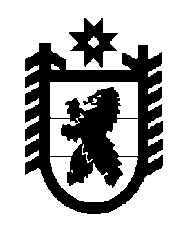 Российская Федерация Республика Карелия    РАСПОРЯЖЕНИЕГЛАВЫ РЕСПУБЛИКИ КАРЕЛИЯ	Внести в состав Совета при Главе Республики Карелия по содействию развитию гражданского общества и правам ребенка (далее – Совет), утвержденный распоряжением Главы Республики Карелия от 25 марта                 2014 года № 100-р (Собрание законодательства Республики Карелия,  2014, № 3, ст. 381; № 6, ст. 1026; № 12, ст. 2271; 2015, № 3, ст. 446), следующие изменения:	указать новые должности следующих лиц:	Манин А.А. – Министр Республики Карелия по вопросам национальной политики, связям с общественными и религиозными объединениями, заместитель председателя Совета;	Крутикова И.А. – главный специалист  Министерства Республики Карелия по вопросам национальной политики, связям с общественными и религиозными объединениями, секретарь Совета.          Глава Республики  Карелия                                                               А.П. Худилайненг. Петрозаводск20 октября 2016 года№ 442-р